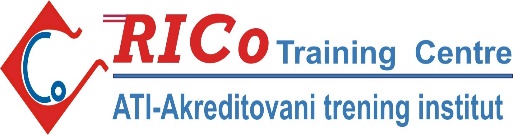 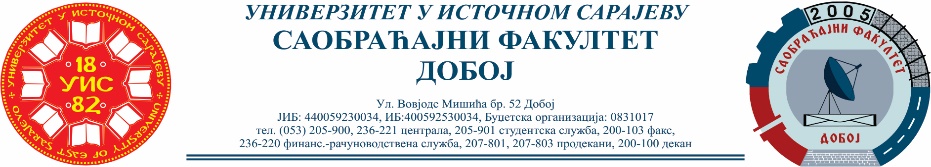 P R I J A V A  TAHOGRAF PROGRAM»Vrijeme vožnje i odmora vozača i vozila, primjena i upotreba analognog i digitalnog tahografa (Direktiva »EC 561/2006«, »EC 3821/85«, »EC 2135/98«, AETP sporazum i nacionalni propisi)«
1. PERSONALNI PODACI

Ime /ime oca/ prezime: ………………………………..…………................................................................

Datum rođenja: .....……….…………….......Mjesto rođenja/Država: …….…..………….............................JMBG:.............................................Adresa stanovanja: ………......……...........………………………......Grad/Država: .…………….………..…..../ …........................................Pošta:…………………...................Tel: .…….……………..……......Е- mail:………………….........………  Mob. tel.: ........................................Stručna sprema : ........................................................................................................................................
Kategorije u vozačkoj dozvoli: …………...……….......................................................................................Karijera profesionalnog vozača od : …...………….....................................................................................2.  PODACI O ZAPOSLENJU:
Naziv kompanije ..................…………………...................Аdresa: ..............…….....………....................

Telefon: ........................................  Fax : ...................................Е-mail: ..............................................
Radno mjesto u kompaniji:.....................................................................................................................PIB Kompanije :....................................................Matični broj kompanije:...........................................
Prijavljujem obuku u trajanju:   1 dan        O                                                     2 dana      O
Mjesto prijave i datum.......................................................... Potpis............................................................ Tačnost prethodno unesenih podataka garantujem potpisom.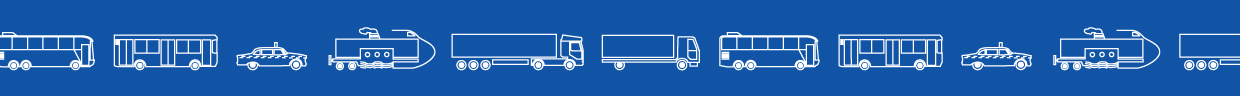 